В связи с неблагополучной ситуацией  по заболеваемости гриппом, ОРИ (рост уровня заболеваемости, превышение недельного эпидемического порога по школьникам, широкую циркуляцию вирусов ОРВИ, регистрацию групповой заболеваемости в образовательных учреждениях), на основании предложения главного государственного санитарного врача по муниципальным районам  «Хилокский район», «Красночикойский район», «Петровск-Забайкальский район», «Улётовский район», городским округам «Город Петровск – Забайкальский», «ЗАТО поселок Горный» «О реализации мер по  улучшению санитарно-эпидемиологической обстановки и выполнению требований санитарного законодательства от 16.12.2022 г., администрация муниципального района «Улётовский район» Забайкальского края   п о с т а н о в л я е т:1. Отделу образования и социальной политики администрации муниципального района «Улетовский район», юридическим лицам, независимо от формы собственности и ведомственной принадлежности, осуществляющим образовательную деятельность:1.1. обеспечить контроль организации ежедневных «утренних фильтров» при входе в здание с обязательной термометрией с целью выявления и недопущения персонала и детей с признаками респираторных заболеваний с использованием всех входов в здание (по возможности) и недопущения скопления обучающихся при входе, гардеробе; 1.2. закрепить за каждым классом отдельный учебный кабинет, в котором дети обучаются по всем предметам, за исключением занятий, требующих специального оборудования (в том числе физическая культура, изобразительное искусство, трудовое обучение, технология, физика, химия);1.3. предусмотреть регламентированный перерыв между сменами (не менее 30 мин.) для проведения текущей дезинфекции в помещениях;1.4. приостановить проведение массовых культурных, спортивных и иных мероприятий с объединением детей разных классов (групп), не допускать объединение классов (групп);1.5. приостановить с 22 декабря 2022 года и до особого распоряжения дополнительные внешкольные мероприятия, не предусмотренные школьной программой в общеобразовательных учреждениях (кружки, секции);1.6. обеспечить проведение до особого распоряжения санитарно-противоэпидемических (профилактических) мероприятий, предусмотренных на период эпидемического подъема заболеваемости гриппом, ОРВИ по разработанным и утвержденным планам в соответствии с требованиями главы XXXIV «Профилактика гриппа и других острых респираторных вирусных инфекций» санитарно-эпидемиологических правил СанПиН 3.3686-21 «Санитарно-эпидемиологические требования по профилактике инфекционных болезней» (соблюдение режимов текущей дезинфекции, обеззараживания воздуха, проветривания, температурного режима т.д.);2. Рекомендовать директору ГУСО УСРЦ «Кедр» (Суханову А.М.) с 22 декабря 2022 года и до особого распоряжения:2.1. принять меры по недопущению к работе лиц, больных острыми респираторными инфекциями (ОРИ), своевременно отстранять лиц с проявлениями ОРИ;2.2. обеспечить проведение до особого распоряжения в учреждениях санитарно-противоэпидемических (профилактических) мероприятий, предусмотренных на период эпидемического подъема заболеваемости гриппом, ОРВИ по разработанным и утвержденным планам в соответствии с требованиями главы XXXIV «Профилактика гриппа и других острых респираторных вирусных инфекций» санитарно-эпидемиологических правил СанПиН 3.3686-21 «Санитарно-эпидемиологические требования по профилактике инфекционных болезней» (активное выявление и изоляция больных, соблюдение режимов текущей дезинфекции, обеззараживания воздуха, проветривания, температурного режима и т.д.);3. Межпоселенческому районному учреждению культуры муниципального района «Улётовский район» Забайкальского края, юридическим лицам, независимо от формы собственности и ведомственной принадлежности, индивидуальным предпринимателям, осуществляющим проведение культурно-досуговых, спортивных, развлекательных мероприятий:3.1. принять меры по недопущению к работе лиц, больных ОРИ, своевременно отстранять лиц с проявлениями ОРИ;3.2. обеспечить проведение с 22 декабря до особого распоряжения в учреждениях санитарно-противоэпидемических (профилактических) мероприятий, предусмотренных на период эпидемического подъема заболеваемости гриппом, ОРИ по разработанным и утвержденным планам в соответствии с требованиями, в т.ч.:3.2.1. принять меры к ограничению числа участников мероприятий при недостатке площади помещения, предназначенного для его проведения; мероприятия проводить в помещениях достаточных по площадям (из расчета не менее 0,5 м2на 1 человека) с соблюдением температурного режима (не ниже 220 С);3.2.2. принять меры к ограничению непрерывной продолжительности мероприятия не более 45-60 минут; при более длительной продолжительности принять меры к организации перерывов для проветривания; 3.2.3. обеспечить проведение в помещениях, где проводятся мероприятия (концертные, спортивные залы, гардеробные, рекреации, раздевалки и т.д.):- дезинфекционных мероприятий с использованием вирулицидных средств, влажную уборку проводить с мытьём полов, поверхностей стойки гардеробной, подоконников до и после проведения мероприятия;- сквозного проветривания в концертных залах за 30 минут до начала каждого мероприятия (киносеанса, представления, соревнования), после их окончания, рекреаций и гардеробной – во время мероприятий, а так же каждые два часа работы в отсутствии людей;- установить оборудование для обеззараживания воздуха (рециркуляторы в соответствии с объемами помещений) в соответствии с требованиями по эксплуатации.3.3. В кинотеатре обеспечить удлинение перерывов между киносеансами для проведения текущей дезинфекции и обеззараживания воздуха в помещениях (проветривания).4. Руководителям организаций торговли, общественного питания, расположенных на территории Улетовского района, рекомендовать с 22 декабря 2022 года и до особого распоряжения:4.1. принять меры по недопущению к работе лиц, больных ОРИ, своевременно отстранять лиц с проявлениями ОРИ;4.2. ввести режим текущей дезинфекции (2 раза в день, с применением дезинфекционных препаратов с вирулицидным действием), проветривание (до начала и после окончания работы, в течение дня – в отсутствии людей); установить оборудование для обеззараживания воздуха (рециркуляторы) в соответствии с требованиями по эксплуатации.5. Руководителям аптечных сетей, многофункциональных центров, подразделений Пенсионного фонда, отделений банков, налоговой службы, отделений по приему оплаты коммунальных и иных платежей, отделений АО «Почта России», организаций, независимо от организационно-правовой формы, расположенных на территории Улётовского района рекомендовать с 22 декабря 2022 года и до особого распоряжения:5.1. принять меры по недопущению к работе лиц, больных ОРИ, своевременно отстранять лиц с проявлениями ОРИ;5.2. установить оборудование для обеззараживания воздуха (рециркуляторы) в соответствии с требованиями по эксплуатации;5.3. ввести режим текущей дезинфекции (2 раза в день, с применением дезинфекционных препаратов с вирулицидным действием), проветривание (до начала и после окончания работы, в течение дня – в отсутствии людей); 5.4. обеспечить надлежащие условия работы в зимний период, в т.ч. соблюдение оптимального температурного режима в помещениях, а для работающих на открытом воздухе – наличие помещений для обогрева и приема пищи.6. Юридическим лицам, независимо от форм собственности и ведомственной принадлежности, индивидуальным предпринимателям, оказывающим услуги населению Улётовского района, осуществляющим автомобильные пассажирские перевозки на территории Улетовского района, с 22 декабря 2022 года и до особого распоряжения:6.1. принять меры по недопущению к работе лиц, больных ОРИ, своевременно отстранять лиц с проявлениями ОРИ;6.2. обеспечить проведение до особого распоряжения в учреждениях (в транспорте) санитарно-противоэпидемических (профилактических) мероприятий, предусмотренных на период эпидемического подъема заболеваемости гриппом, ОРВИ в соответствии с требованиями главы XXXIV «Профилактика гриппа и других острых респираторных вирусных инфекций» санитарно-эпидемиологических правил СанПиН 3.3686-21 «Санитарно-эпидемиологические требования по профилактике инфекционных болезней» (соблюдение режимов текущей дезинфекции, проветривания, температурного режима и т.д.). 7. Настоящее постановление официально опубликовать (обнародовать) на официальном сайте муниципального района «Улётовский район» в информационно-телекоммуникационной сети «Интернет» в разделе «Документы» - «Правовые акты администрации» - https://uletov.75.ru.8. Контроль исполнения данного постановления возложить на заместителя главы муниципального района «Улётовский район» (С.В.Саранина)Глава муниципального района«Улётовский район»						              А.И. Синкевич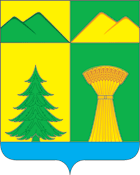 АДМИНИСТРАЦИЯ МУНИЦИПАЛЬНОГО РАЙОНА«УЛЁТОВСКИЙ РАЙОН»ЗАБАЙКАЛЬСКОГО КРАЯПОСТАНОВЛЕНИЕАДМИНИСТРАЦИЯ МУНИЦИПАЛЬНОГО РАЙОНА«УЛЁТОВСКИЙ РАЙОН»ЗАБАЙКАЛЬСКОГО КРАЯПОСТАНОВЛЕНИЕАДМИНИСТРАЦИЯ МУНИЦИПАЛЬНОГО РАЙОНА«УЛЁТОВСКИЙ РАЙОН»ЗАБАЙКАЛЬСКОГО КРАЯПОСТАНОВЛЕНИЕАДМИНИСТРАЦИЯ МУНИЦИПАЛЬНОГО РАЙОНА«УЛЁТОВСКИЙ РАЙОН»ЗАБАЙКАЛЬСКОГО КРАЯПОСТАНОВЛЕНИЕАДМИНИСТРАЦИЯ МУНИЦИПАЛЬНОГО РАЙОНА«УЛЁТОВСКИЙ РАЙОН»ЗАБАЙКАЛЬСКОГО КРАЯПОСТАНОВЛЕНИЕ«28» декабря 2022 года«28» декабря 2022 года№ 606/н№ 606/нс.УлётыО введении ограничительных мероприятий и проведении дополнительных санитарно-противоэпидемических (профилактических) мероприятийО введении ограничительных мероприятий и проведении дополнительных санитарно-противоэпидемических (профилактических) мероприятийО введении ограничительных мероприятий и проведении дополнительных санитарно-противоэпидемических (профилактических) мероприятийО введении ограничительных мероприятий и проведении дополнительных санитарно-противоэпидемических (профилактических) мероприятийО введении ограничительных мероприятий и проведении дополнительных санитарно-противоэпидемических (профилактических) мероприятий